Coach’s Vs. Cancer Game*Please come join us on Thursday, January 11th 2018 for our Third Annual Coaches Vs. Cancer game.  West Bloomfield will be taking on Bloomfield Hills for all three levels of Boys Basketball.  The Freshman Game will begin at 4pm, JV at 5:30pm and Varsity at 7pm.  Proceeds from the game will be donated to the American Cancer Society.  The school that raises the most money for the ACS will be awarded with the “Battle of the Bloomfields” trophy.  You can gain free entry into the games by purchasing a Coach’s Vs. Cancer T-shirt (shown below) for $10.  Please email Eric Pierce eric.pierce@wbsd.org if you would like to purchase a t-shirt below.  Payment should be dropped off to the West Bloomfield Athletic Department.  All orders need to be received by Thursday, January 4th.  Name:_____________________________________________Size:  S  M  L  XL  XXL  XXXL  (Extra $2 for XXL and XXXL)Number of Shirts:______________________________Total Due:____________________________________Checks should be made out to Laker Fan Club so that we can give one check to the ACS for the fundraiser.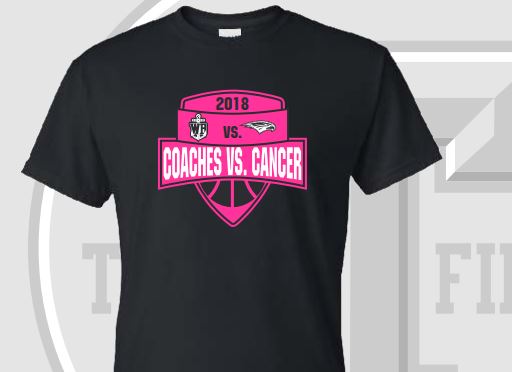 